INSTITUTO DE EDUCACIÓN SUPERIOR N.º 7. “Brigadier E. López”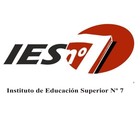 PROFESORADO: Artes Visuales con Orientación en Producción. PLAN Nº: 730/04AÑO: 2021ESPACIO CURRICULAR: Didáctica y Currículum.FORMATO: Materia.RÉGIMEN DE CURSADO: AnualCURSO: 1º añoPROFESORAS:  Cudugnello, Mariela                                               PROGRAMA DE EXAMEN ANUALContenidos Conceptuales:Unidad Nº 1: Fundamentos de la DidácticaDidáctica: concepto, objeto y finalidades. Concepto de didáctica: origen etimológico y breve recorrido histórico. Definición. La didáctica: entre la teoría y la práctica. Características científicas, técnicas y artísticas. Objeto de estudio y de intervención de la didáctica: el proceso de enseñanza-aprendizaje. La enseñanza. El aprendizaje. La instrucción. La formación. Elementos componentes del acto didáctico. Finalidades de la didáctica: teórica y práctica.Dimensiones de la didáctica: descriptiva-explicativa y prescriptiva-normativa.  Objeto de estudio: el proceso de enseñanza aprendizaje. Concepto de “buena enseñanza” según Fenstermacher. Tríada didáctica según Chevallard. La relación comunicativa docente-alumnos para Brousseau: contrato didáctico, las técnicas de enseñanza. Campo de la didáctica. El docente de Arte: su perfil.Didáctica General y Didácticas Específicas.La Didáctica: disciplina pedagógica aplicada. La construcción del saber didáctico desde los modelos glocalizadores. La evolución del conocimiento didáctico en el ecosistema del aula. Reflexión y análisis del proceso de enseñanza-aprendizaje y de la docencia.Los objetivos en el modelo tecnológico o lineal y en el modelo de proceso. Las configuraciones didácticas: nuevas perspectivas de análisis. El conocimiento en el aula.La transposición didáctica.Los profesores y el saber didáctico. Utilidad de las teorías para la enseñanza. Las creencias de los docentes. La didáctica ordinaria o del sentido común. La didáctica pseudoerudita. La didáctica erudita. La didáctica como disciplina teórica. UNIDAD Nº 2: Fundamentos del CurrículumQué se entiende por Currículum. Definiciones de Currículum. Interrogantes a considerar en la elaboración de la planificación áulica del docente (para qué-qué-cómo-enseñar- qué-cómo-cuándo evaluar. Fuentes del currículum: según Tyler: Progresistas – Esencialistas – SociólogosNiveles de especificación del currículum: Nacional – Jurisdiccional – Institucional. Relación entre PEI y PCI. Diferencias entre: Diseño Curricular y Desarrollo CurricularIntroducción a la problemática curricular. Campo y Dimensiones del currículum. Lo explícito y lo no explícito en el currículum: Abierto – Cerrado – Prescripto – Real – Oculto – Nulo – Vivido. Modelos curriculares: lineal y de proceso. Diseño curricular.Unidad Nº 3: Los componentes del currículum en la planificación de la enseñanza.Propósitos. Contenidos. Actividades. Secuenciación: significado y características (no incluye tipos de secuencias). Marco metodológico. Cronograma. Evaluación: de la enseñanza y de los aprendizajes. La evaluación inicial – de seguimiento – Acreditación. El problema de los criterios y de los instrumentos. El problema de la calificación. El problema de la devolución. Las prácticas de evaluación y la consideración de los errores.Diferencias entre unidad didáctica y proyecto. Secuencia didáctica.Didáctica, currículo y evaluación: delimitación conceptual. La racionalidad técnica. La evaluación desde el paradigma experimental. Para PROMOCIONAR: el alumno/a deberá aprobar cada examen parcial y trabajos prácticos, de cada cuatrimestre, con una calificación de 8 (ocho), 9 (nueve) o 10 (diez), sin promediarse, y cumplimentar el 75% de asistencia. Reunidos estos requisitos accederá al COLOQUIO, el cual aprobará la unidad curricular obteniendo una calificación de 8 (ocho), 9 (nueve) o 10 (diez).BIBLIOGRAFÍA OBLIGATORIA:CAMILLONI, Alicia. (2012) EL SABER DIDÁCTICO. Ed. Paidós. Bs.As.COLL, César (2011). Enseñar y aprender con las TIC: expectativas, realidad y potencialidades. Metas Educativas.STEIMAN, Jorge (2008). Más Didáctica (en la educación superior). Ed. Miño y Dávila. MALLART, Juan. (2001) “Pedagogía y Didáctica”. Universidad Católica de Pereira. Barcelona.Ley de Educación Nacional Nº 26206LITWIN, Edith. Las Configuraciones Didácticas. Ed. Paidos Educador. (Apunte de postítulo).NÚCLEOS DE APRENDIZAJE PRIORITARIOS (NAP) de Artes Visuales. Ministerio de Educación de la Nación.NIC (Núcleos Interdisciplinarios de Contenidos.ALVAREZ MENDEZ, Juan Manuel (2000) Miño y Dávila Editores. Bs. As. PITLUK, Laura (2006). La Planificación didáctica en el Jardín de Infantes. E. Homo Sapiens. Rosario.HARFS y otros (1997). Didáctica del Nivel Inicial. Ed. El Ateneo.MEDINA RIVILLA, Antonio. SALVADOR MATA (2005) Francisco. Didáctica General. Pearson Educación (Colección Didáctica). España.SANJURJO, Liliana – VERA, María Teresita (1994) Aprendizaje significativo y enseñanza en los niveles medio y superior. Editorial Homo Sapiens. Rosario.SÁNCHEZ INIESTA, Tomás (1995) La Construcción del Aprendizaje en el aula. Editorial Magisterio del Río de la Plata. PARONZINI, Palmira (2012) Los niños y las artes visuales en el Jardín y la escuela primaria. Ed.Homo Sapiens. .OPCIONAL: BARONE, Luis Roberto (2005) Las Inteligencias Múltiples y el desarrollo emocional. CADIEX Internacional S.A. Colombia. Educación Artística: EGB 1-2-3 Propuestas para el Aula. Material para docentes. Ministerio Nacional de Innovaciones Educativas.Introducción: la necesidad del Arte en la Educación. (apunte de cátedra).PALÓPOLI, Ma. Del Carmen. Didáctica de las Artes Plásticas. Ed. Bonum.Revistas Ser Docente.CAMILLONI, Alicia- CELMAN, Susana – LITWIN, Edith – PALOU, M. La Evaluación de los aprendizajes en el debate didáctico contemporáneo. Ed. Paidos.Bs. As.SANTOS GUERRA, Miguel Angel (1998). Evaluar es comprender. Ed. Magisterio del Río de la Plata. Buenos Aires.Revista del Ministerio de Educación, Ciencia y Tecnología de la Nación. El Monitor de la EducaciónAKAL. Didáctica Magna. Madrid. 1986.PALAMIDESSI, GVIRTZ, Silvia (2008) El ABC de la Tarea Docente: Currículum y Enseñanza. Editorial Aique.                                                                            Prof. Mariela Cudugnello                                           